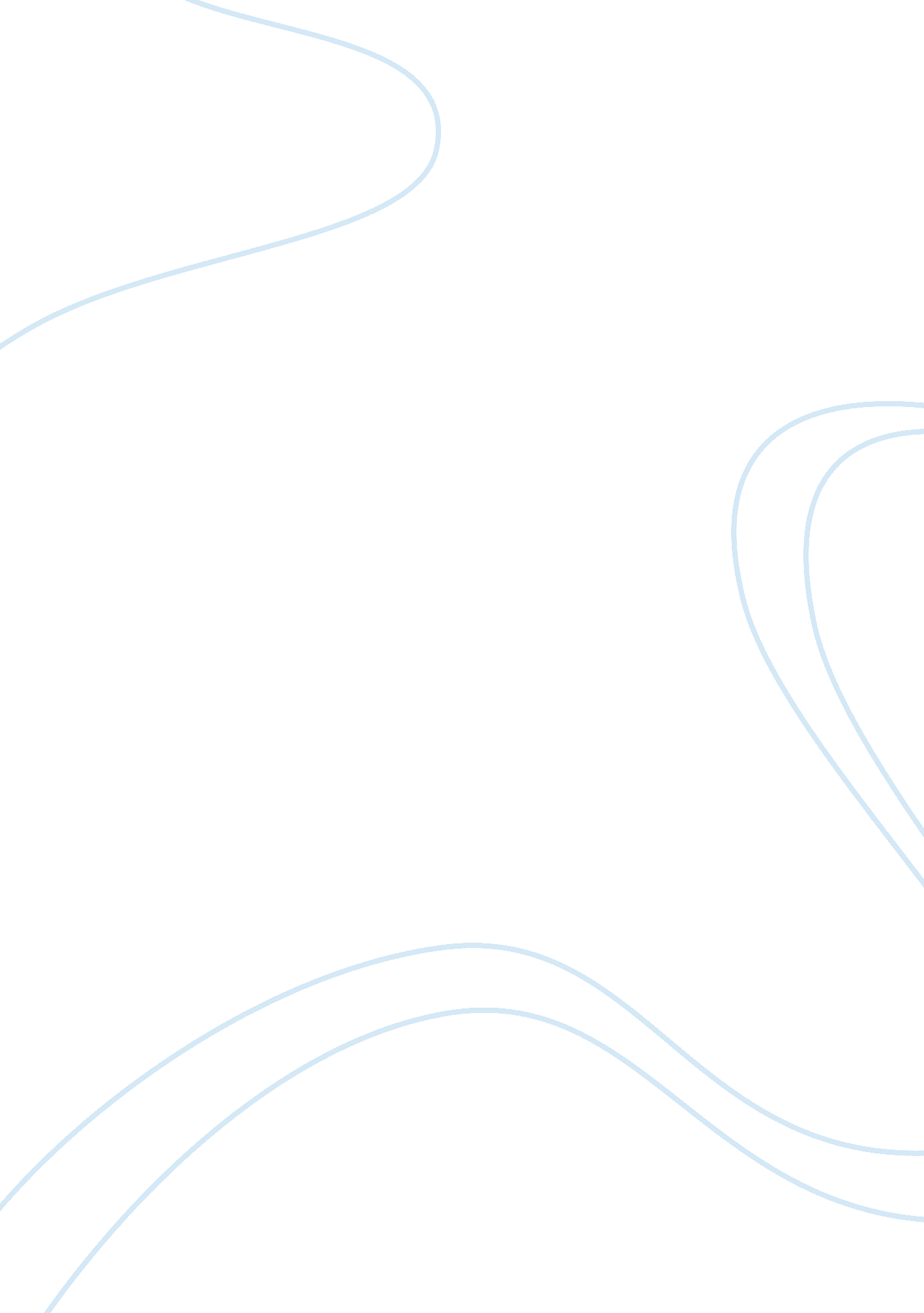 MovieArt & Culture, Artists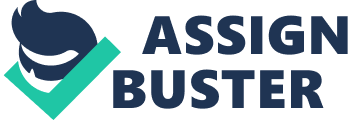 Hitch Movie Today, the media impact people’s lives in the society through various ways such as movies, advertisement of shows through posters, and artists among others. The underlying themes portrayed in these movies and shows shown by the media play a significant role in people’s lives. For instance, the Hitch movie, which was directed by Andy Tennant in 2005, is about a date doctor known as Alex Hitchens whose main job is to advise men in order to assist them get women of their dreams. According to Guinones, love, sex and gender are the underlying themes portrayed in the movie. 
However, it is clear that gender is the main theme since hitch shows gender roles that women and men fulfill in the society, which are highly stereotypical. Thus, watching this movie can help people relate to the characters featured in it; hence, impacting their lives. Therefore, this paper will show how the media, through the Hitch movie, enables people to connect with the characters in the movie; hence, impacting their lives in a significant way. 
At first, Hitch teaches men how to approach women by explaining the dos and don’ts of dating, and what women prefer in relationships. However, he later realizes that it is not possible to study women since they are all different; thus, there are no basic principles required in looking for women. Similarly, when searching for women, many men start by making a perfect plan on how to get a girl, and then later realize that they cannot make one since people are different. For this reason, I believe that the movie producers incorporated this scenario in order to connect with many people since this is a common situation among many people in the society; thus, making an impact in their lives. 
Also, the movie shows the common gender norms such as the stereotype that men are over confident, as well as initiators in relationships. Hitch teaches men how to approach women because he believes that men should initiate relationships and act confident when approaching women, as well. For instance, while, in a club with his friend, Hitch noticed that his friend kept on staring at a certain gal in the club. He then said to his friend “ I’m going to get those women over here” (Guinones, 2010). This portrays confidence in Hitch’s character by choosing to make the first move to get the women. Also, it shows that men should be brave enough to initiate a connection with women. Thus, it is easy for men watching the movie relate to Hitch’s character, and may be inspired to act the same way. 
In summary, according to Guinones, gender is not set by the nature laws, but by performance. A person’s gender depends on how they act. Women can exhibit femininity because they see it as a role, which may also apply to masculinity. This means that masculinity and femininity are performances in which people who know the rules can play. For instance, if men use the skills they learn from the character of Hitch to approach women, they are performing since they try to be different men who will get the women. The characters they portray when approaching women are learnt, which makes gender a performance rather than something based on nature laws. Therefore, the gender issues addressed in the movie are real life gender norms that people can associate with in the society. Hence, the media enable people to connect with the characters in the movie; thus, significantly impacting their lives. 
Works Cited 
Guinones, Genesis. Hitch-Film Analysis. Website for Sex, Gender and U. S Society. 29 June, 
2010. Web. 16 April, 2012. 